Příloha číslo IV.dílčí kupní smlouva pro rok 2018 k rámcové kupní smlouvě číslo:z.dnmezi smluvními stranami:VP AGRO, spol. s r.o. Stehlíkova 977,165 00 Praha 6, IČ: 442 68 114 (dále Jen prodávající) kancelář společnosti (doručovací adresa): Kněževes 196, 252 68 Středokluky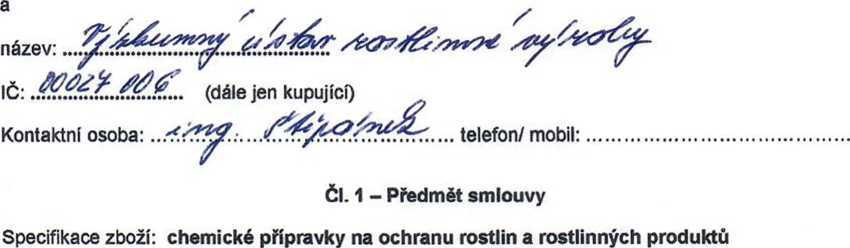 ČI. 2 - Fakturovaná cena a Platební podmínkyCena zahrnuje dodání na sklad kupujícího, ve výše uvedených cenách není zahrnuto DPH.Platný ceník v době uzavření objednávky je přílohou této Kupní smlouvy. Cena uvedená v objednávce je platná, pokud tuto cenu nezmění výrobce. V tomto případě není objednávka pro kupujícího závazná, pokud nedojde k dohodě mezi prodávajícím a kupujícím. S případnými změnami cen bude kupující seznámen před dodáním přípravků.Obě smluvní strany se dohodly na následujících obchodních podmínkách:platba do . .		dnů ode dne dodáni přípravkutermín splatnosti u přípravků dodaných do 31.7.2018 do termín splatnosti u přípravků dodaných po 31.7.2018 do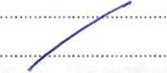 dále se obě smluvní strany dohodly:<fZPokud kupující neuhradí fakturu - daňový doklad do dne uvedeného termínu platby, ztrácí nárok na slevy a bonusy uvedené v této příloze.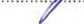 Platební bonus/sleva bude poskytnut z fakturovaných cen bez DPH. Nárok na tento bonus/slevu vznikne kupujícímu po odsouhlasení prodejů ze strany prodávajícího za celé fakturační období (1.3.2018-31.12.2018), nejpozději však 31.12.2018, pokud není dohodnuto jinak.ČI. 3 - Smluvní zajištěni závazkuBylo dohodnuto zajištění závazku:ČI. 4 - Dodaci IhutaProdávající je povinný dodat zboží v termínu uvedeném v čl. 1 do skladu:ČI. 5 - Ostatní ujednáníPříloha ke kupní smlouvě je vyhotovena ve dvou výtiscích, které mají stejnou platnost.Kupující musí zajistit, že veškeré jednotlivé dodávky přípravků na ochranu rostlin budou fyzicky převzaty osobou s osvědčením o odborné způsobilostí 1. nebo vyššího stupně. V případě porušeni této povinnosti kupující odpovídá v plné míře za škody vzniklé prodávajícímu v příčinné souvislosti s jejím porušením.Prodávající může odebrat dodané přípravky na ochranu rostlin od kupujícího zpět, za předpokladu, že kupující chce vrátit přípravky dodané prodávajícím v roce 2018 se stejnou šarží, která byla dodána a datum expirace je minimálně 12 měsíců po datu případného vrácení.Prodávající se bude podílet na nákladech za likvidaci obalů podle skutečného množství dodaných obalů a skutečných nákladů na jejich likvidaci na základě dokladu o likvidaci zaslaným kupujícím.Na případné další objednávky (faxem, telefonem, emailem) v průběhu sezóny se vztahují zde uvedené podmínky.//.zW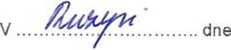 \'WAGRQ, spoi.s r.o. ©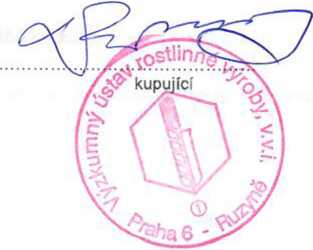 IWgžaves/-tí3 Stredokluky .	.-.94.z2a901.i8a...f5*: prodávající'0*IČ: 44?S81U. DIČ: CZ4426814Přípravek baleníMnožství Cena / jednotkuCena celkem (bez DPH)Termíndodání/.iiisi|i	celkemI	celkemI	